PLUMLEY WITH TOFT & BEXTON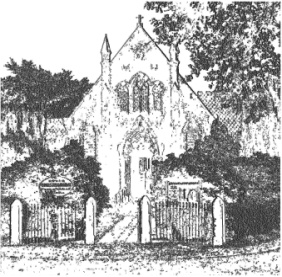 PARISH COUNCIL21st February 2017Dear Councillor,You are hereby requested to attendTHE MEETING OF THE PARISH COUNCILWHICH WILL BE HELD ONWEDNESDAY 1st March 2017 at  7.30 pm Plumley Village HallTo be conducted in accordance with the Agenda attached.David McGiffordDavid McGifford, Clerk to the Parish Council.Residents are encouraged to attend & members of the Press are welcomed.The Press and Public may not speak when the Council is in session unless invited to do so by the Chairman.Public Forum  7.30 pm -  Public comments will be taken before the Meeting commences but are restricted to 15 minutes unless the Chairman allows otherwise.Police Surgery to be confirmed Meeting AgendaApologies; To receive and accept apologies for absence from those members unable to attend.Declaration of interestsTo receive from Councillors any declarations of pecuniary and non-pecuniary interestsMinutes - To approve & sign the Minutes of the meeting on the 1st February 2017Cheshire East Council Matters: To receive a report on Cheshire East Council Matters.  Clerks Report – To receive Correspondence and to take decisions on items specified in Appendix 3/17 attached Reports of RTAFinancial Payments – To approve payments in Appendix 3/17 attached. Includes: Salaries & expenses.To receive any comments and reports by Councilors concerning transport, planning, footpaths, highways, Village Hall, Parish Plan, Community Pride, Community Resilience, Home watchNote -  When receiving reports and making resolutions perceived risks need to be identified and if necessary agreed actions required to mitigate them  General Highways issues GCPlanning JW17/0876M Moorside, Plumley Moor Road17/0936M PINFOLD FARM, PINFOLD LANE, PLUMLEY17/0974T Oak Cottage, MERRY FARM DRIVE, PLUMLEY17/0876M Moorside, Plumley Moor Road, PlumleyCheshire Oil Development update DNHS2 consultation response  CWKnutsford Town Council CAB contributionMeetings – To note feedback from meetings attended since the meeting 7th December 2016 and to note attendance to take place at meetings during February 2017To receive any items for inclusion in the agenda for the next meeting, proposed to be held at 7.30pm on Wednesday 5th April 2017 in the Committee Room at Plumley Village Hall  Close MeetingAPPENDIX 3/175.0 Clerk’s ReportWebsite update5.1 Correspondence 5.2.  Road Traffic accidents - To note the occurrence of RTA’s since the last meeting	.6.  Financial Payments6.1 To note the current financial position *Business Premium Account Earmarked Reserves Donald Sterling Legacy                          367.67Donation for daffodil bulbs                      6.50Playing Fields provision                      3,550.00A1.2.17Lyndsey Whitehead Cheshire PNN -Jan 2017 monthly rural reportB1.2.17Hazell Merrill Chalc e bulletinC1.2.17Graham Dellow HS2D2.2.17Adam Keppel Garner Knutsford CAB DonationE13.2.17alert@neighbourhoodalert.co.ukF15.2.17Cheshire homechoice Newsletter H MerrillG17.2.1717/0876M Moorside, Plumley Moor RoadH20.2.17Highway Issues -Plumley Parish formal correspondence I20.2.1717/0936M PINFOLD FARM, PINFOLD LANE, PLUMLEYJ21.2.1717/0974T Oak Cottage, MERRY FARM DRIVE, PLUMLEY,K21.2.1717/0876M Moorside, Plumley Moor Road, PlumleyLMNOPQIncomeCommunity Account                   £*Business PremiumAccount £Balance brought forward 14764.426159.75Total14764.426159.75RefPayee£I Print – Colour newsletter318.00D McGifford -Clerk salary195.00Total for period 513.00Total Carried forward14,251.42